Правила участия организаций в дополнительных мероприятиях, направленных на снижение напряженности на рынке труда Свердловской области, в 2020 годуНормативные правовые документы Российской Федерации, регламентирующие реализацию дополнительных мероприятий, направленных на снижение напряженности на рынке труда субъектов Российской Федерации, в 2020 году:Постановление Правительства Российской Федерации от 04.07.2020 № 980  – утверждены правила предоставления и распределения в 2020 году иных межбюджетных трансфертов из федерального бюджета бюджетам субъектов Российской Федерации, источником финансового обеспечения которых являются бюджетные ассигнования резервного фонда Правительства Российской Федерации, в целях софинансирования расходных обязательств субъектов Российской Федерации, возникающих при реализации дополнительных мероприятий, направленных на снижение напряженности на рынке труда субъектов Российской Федерации.Распоряжение Правительства Российской Федерации от 04.07.2020 № 1726-р – утверждено распределение иных межбюджетных трансфертов, предоставляемых в 2020 году из резервного фонда Правительства Российской Федерации бюджетам субъектов Российской Федерации на реализацию дополнительных мероприятий, направленных на снижение напряженности на рынке труда.Дополнительные мероприятия, направленные на снижение напряженности на рынке труда в 2020 году:возмещение работодателям расходов на частичную оплату труда при организации общественных работ для граждан, ищущих работу и обратившихся в органы службы занятости, а также безработных граждан;возмещение работодателям расходов на частичную оплату труда при организации временной занятости работников организаций, находящихся под риском увольнения (введение режима неполного рабочего времени, временная остановка работ, предоставление отпусков без сохранения заработной платы, проведение мероприятий по высвобождению работников).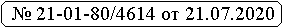 Подготовлен проект постановления Правительства Свердловской области с порядками предоставления субсидий работодателям в целях возмещения указанных расходов (проходит согласование в установленном порядке).Правила участия организаций в дополнительных мероприятиях подготовлены на основании проекта постановления и представляют собой таблицу из двух столбцов.В первом столбце представлена информация по дополнительному мероприятию «Возмещение работодателям расходов на частичную оплату труда при организации общественных работ для граждан, ищущих работу и обратившихся в органы службы занятости, а также безработных граждан».Во втором столбце представлена информация по дополнительному мероприятию ««Возмещение работодателям расходов на частичную оплату труда при организации временного трудоустройства работников, находящихся под риском увольнения».Таблица предназначена для руководителей организаций, кадровых служб и бухгалтеров организаций.Необходимо внимательно ознакомиться с таблицей, проанализировать ситуацию на своем предприятии и в муниципальном образовании, на территории которого планируется организовать общественные и (или) временные работы, принять решение о возможности участия в одном или во всех дополнительных мероприятиях, направленных на снижение напряженности на рынке труда в 2020 году.По всем вопросам необходимо обращаться в центр занятости населения по месту организации общественных и (или) временных работ. Информация об адресах, телефонах, графике работы центров занятости населения размещена на официальном сайте Департамента по руду и занятости населения Свердловской области (www.szn-ural.ru).	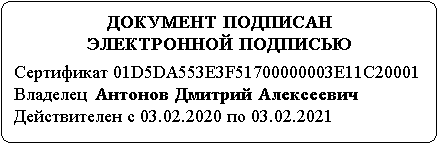 Реализация дополнительных мероприятий, направленных на снижение напряженности на рынке труда Свердловской области, в 2020 году1Копии документов заверяются работодателем либо уполномоченным должностным лицом и скрепляются печатью (при наличии).2Работодатель обеспечивает получение согласия указанных работников на обработку и передачу персональных данных в соответствии с Федеральным законом от 27 июля 2006 года № 152-ФЗ «О персональных данных».За нецелевое использование средств субсидии и недостоверность представляемых в центр занятости документов работодатели несут ответственность, предусмотренную законодательством Российской Федерации.Организация общественных работ для граждан, ищущих работу и обратившихся в органы службы занятости, а также безработных гражданОрганизация временного трудоустройства работников, находящихся под риском увольнения12Цель предоставления субсидии работодателюЦель предоставления субсидии работодателюВозмещения расходов на частичную оплату труда и на уплату страховых взносов в государственные внебюджетные фонды при организации общественных работ для граждан, ищущих работу и обратившихся в органы службы занятости, и (или) безработных граждан, направляемых центрами занятости.Возмещение расходов на частичную оплату труда и на уплату страховых взносов в государственные внебюджетные фонды при организации временного трудоустройства работников, находящихся под риском увольнения.Размер субсидииРазмер субсидииФактически понесенные затраты, но не более величины минимального размера оплаты труда, установленного Федеральным законом от 19 июня 2000 года № 82-ФЗ «О минимальном размере оплаты труда», за месячную норму рабочего времени, увеличенного на сумму страховых взносов в государственные внебюджетные фонды и районный коэффициент, на одного работника в месяц и не более чем за 3 месяца.Размер субсидии на одного работника в месяц определяется пропорционально количеству часов, отработанных им в данном месяце, из расчета установленной в соответствии с действующим законодательством нормальной продолжительности рабочей недели для соответствующей профессии, должности.Фактически понесенные затраты, но не более величины минимального размера оплаты труда, установленного Федеральным законом от 19 июня 2000 года № 82-ФЗ «О минимальном размере оплаты труда», за месячную норму рабочего времени, увеличенного на сумму страховых взносов в государственные внебюджетные фонды и районный коэффициент, на одного работника в месяц и не более чем за 3 месяца.Размер субсидии на одного работника в месяц определяется пропорционально количеству часов, отработанных им в данном месяце, из расчета установленной в соответствии с действующим законодательством нормальной продолжительности рабочей недели для соответствующей профессии, должности.РаботодателиРаботодателиЮридические лица (за исключением государственных (муниципальных) учреждений) и индивидуальные предприниматели, осуществляющие деятельность на территории Свердловской областиЮридические лица (за исключением государственных (муниципальных) учреждений) и индивидуальные предприниматели, осуществляющие деятельность на территории Свердловской областиКатегории граждан, при трудоустройстве которых работодателю возмещаются затратыКатегории граждан, при трудоустройстве которых работодателю возмещаются затратыграждане, ищущие работу и обратившиеся в органы службы занятости;безработные граждане (зарегистрированные центрами занятости в установленном порядке в качестве безработных)работники работодателя, в отношении которых работодатель ввел режим неполного рабочего времени, временную остановку работ, предоставление отпусков без сохранения заработной платы, проведение мероприятий по высвобождению работниковдалее – граждане-участники мероприятиядалее – граждане-участники мероприятияРегистрация граждан-участников мероприятия  в центре занятостиРегистрация граждан-участников мероприятия  в центре занятостиТребуетсяНе требуется12Направление центром занятости граждан-участников мероприятия к работодателюНаправление центром занятости граждан-участников мероприятия к работодателюТребуется, т.к. общественные работы организуются для граждан, состоящих на учете в органах службы занятостиНе требуется, т.к. временное трудоустройство организуется для своих работников, находящихся под риском увольненияПериод трудоустройства граждан-участников мероприятияПериод трудоустройства граждан-участников мероприятияНе более 3 месяцевНе более 3 месяцевТребования к работодателю на дату не ранее чем за 30 календарных дней до даты подачи заявкиТребования к работодателю на дату не ранее чем за 30 календарных дней до даты подачи заявки1. Юридические лица не должны находиться в процессе реорганизации, ликвидации, в отношении их не введена процедура банкротства, деятельность такого работодателя не приостановлена в порядке, предусмотренном законодательством Российской Федерации, а индивидуальные предприниматели не должны прекратить деятельность в качестве индивидуального предпринимателя1. Юридические лица не должны находиться в процессе реорганизации, ликвидации, в отношении их не введена процедура банкротства, деятельность такого работодателя не приостановлена в порядке, предусмотренном законодательством Российской Федерации, а индивидуальные предприниматели не должны прекратить деятельность в качестве индивидуального предпринимателя2. Не является иностранными юридическим лицом, а также российскими юридическим лицом, в уставном (складочном) капитале которого доля участия иностранных юридических лиц, местом регистрации которых является государство или территория, включенные в утверждаемый Министерством финансов Российской Федерации перечень государств и территорий, предоставляющих льготный налоговый режим налогообложения и (или) не предусматривающих раскрытия и предоставления информации при проведении финансовых операций (офшорные зоны) в отношении таких юридических лиц, в совокупности превышает 50%2. Не является иностранными юридическим лицом, а также российскими юридическим лицом, в уставном (складочном) капитале которого доля участия иностранных юридических лиц, местом регистрации которых является государство или территория, включенные в утверждаемый Министерством финансов Российской Федерации перечень государств и территорий, предоставляющих льготный налоговый режим налогообложения и (или) не предусматривающих раскрытия и предоставления информации при проведении финансовых операций (офшорные зоны) в отношении таких юридических лиц, в совокупности превышает 50%3. Не получает средства из областного бюджета в соответствии с иными нормативными правовыми актами Свердловской области на цели соответствующей субсидии3. Не получает средства из областного бюджета в соответствии с иными нормативными правовыми актами Свердловской области на цели соответствующей субсидииУсловия предоставления субсидийУсловия предоставления субсидий1) осуществление работодателем деятельности на территории Свердловской области не менее шести месяцев на день представления заявки1) осуществление работодателем деятельности на территории Свердловской области не менее шести месяцев на день представления заявки2) оформление в установленном порядке трудовых отношений с гражданами, ищущими работу и обратившимися в органы службы занятости, и (или) с безработными гражданами, направляемыми центром занятости к работодателю на общественные работы2) оформление в установленном порядке трудовых отношений, в том числе на условиях совместительства, дополнительных соглашений к трудовым договорам с работниками, находящимися под риском увольнения, при организации временного трудоустройства3) выплата гражданам-участникам мероприятия заработной платы выше размера минимального размера оплаты труда, установленного Федеральным законом от 19 июня 2000 года № 82-ФЗ «О минимальном размере оплаты труда» не менее чем на 5%3) выплата гражданам-участникам мероприятия заработной платы выше размера минимального размера оплаты труда, установленного Федеральным законом от 19 июня 2000 года № 82-ФЗ «О минимальном размере оплаты труда» не менее чем на 5%4) перечисление в государственные внебюджетные фонды начислений на фонд оплаты труда граждан-участников мероприятия4) перечисление в государственные внебюджетные фонды начислений на фонд оплаты труда граждан-участников мероприятия125) деятельность работодателя не приостановлена в соответствии с Указом Губернатора Свердловской области от 18.03.2020 № 100-УГ, а также не введены ограничительные меры, направленные на обеспечение санитарно-эпидемиологического благополучия населения в связи с распространением новой коронавирусной инфекции5) деятельность работодателя не приостановлена в соответствии с Указом Губернатора Свердловской области от 18.03.2020 № 100-УГ, а также не введены ограничительные меры, направленные на обеспечение санитарно-эпидемиологического благополучия населения в связи с распространением новой коронавирусной инфекции6) наличие в информационно-аналитической системе Общероссийская база вакансий «Работа в России» информации работодателя о наличии свободных рабочих мест и вакантных должностей, планируемых в целях организации работ6) наличие в информационно-аналитической системе Общероссийская база вакансий «Работа в России» информации работодателя о наличии свободных рабочих мест и вакантных должностей, планируемых в целях организации работ7) введение в 2020 году работодателем режима неполного рабочего времени, временной остановки работ, предоставления отпусков без сохранения заработной платы, проведение мероприятий по высвобождению работников8) наличие у работодателя трудовых отношений с работниками, находящимися под риском увольненияМеханизм предоставления субсидииМеханизм предоставления субсидии1. Работодатель не позднее 1 декабря 2020 года подает в центр занятости по месту организации трудоустройства граждан-участников мероприятия заявку (форма заявки прилагается к порядку). К заявке прилагаются документы:1. Работодатель не позднее 1 декабря 2020 года подает в центр занятости по месту организации трудоустройства граждан-участников мероприятия заявку (форма заявки прилагается к порядку). К заявке прилагаются документы:1) копии1 учредительных документов работодателя1) копии1 учредительных документов работодателя2) письмо работодателя о том, что деятельность не приостановлена в соответствии с Указом Губернатора Свердловской области от 18.03.2020 № 100-УГ, а также не введены ограничительные меры, направленные на обеспечение санитарно-эпидемиологического благополучия населения в связи с распространением новой коронавирусной инфекции2) письмо работодателя о том, что деятельность не приостановлена в соответствии с Указом Губернатора Свердловской области от 18.03.2020 № 100-УГ, а также не введены ограничительные меры, направленные на обеспечение санитарно-эпидемиологического благополучия населения в связи с распространением новой коронавирусной инфекции3) документы, подтверждающие полномочия лица, действующего от имени работодателя в случае если заявка подается таким лицом(копия заверенного руководителем приказа (либо выписка из приказа) или трудового договора с лицом, назначенным осуществлять функции руководителя или исполнительного органа юридического лица, подлинник либо нотариально заверенная копия доверенности на представление интересов работодателя и совершение всех действий, предусмотренных настоящей главой, оформленной в соответствии с законодательством,копия паспорта индивидуального предпринимателя (копия всех страниц паспорта) либо документа, его заменяющего, с представлением оригинала паспорта либо документа, его заменяющего3) документы, подтверждающие полномочия лица, действующего от имени работодателя в случае если заявка подается таким лицом(копия заверенного руководителем приказа (либо выписка из приказа) или трудового договора с лицом, назначенным осуществлять функции руководителя или исполнительного органа юридического лица, подлинник либо нотариально заверенная копия доверенности на представление интересов работодателя и совершение всех действий, предусмотренных настоящей главой, оформленной в соответствии с законодательством,копия паспорта индивидуального предпринимателя (копия всех страниц паспорта) либо документа, его заменяющего, с представлением оригинала паспорта либо документа, его заменяющего124) список планируемых общественных работ из Перечня видов общественных работ в Свердловской области на 2020 год, утвержденного постановлением Правительства Свердловской области от 07.11.2019 № 791-ПП «Об организации общественных работ в Свердловской области в 2020 году» (форма списка прилагается к порядку) с указанием:видов общественных работ;численности граждан, ищущих работу и обратившихся в органы службы 	занятости, 	и (или) 	безработных 	граждан, 	которых планируется трудоустроить на общественные работы;места проведения, сроков начала и окончания временных работ;характера (режима) работы;заработной платы с начислениями во внебюджетные фонды (рублей в месяц на 1 человека);планируемого объема субсидии.4) список временных работ, планируемых к выполнению работниками, находящимися под риском (форма списка прилагается к порядку), с указанием:видов временных работ;численности работников, находящихя под риском увольнения, для которых планируется временное трудоустройство;места проведения, сроков начала и окончания временных работ; – характера (режима) работы;заработной платы с начислениями во внебюджетные фонды (рублей в месяц на 1 человека); – планируемого объема субсидии.Виды временных работ (вакансии временных рабочих мест) работодатель определяет самостоятельно, исходя из производственной необходимости.5) копия1 локального акта работодателя о введении режима неполного рабочего времени, временной остановки работ, предоставления отпусков без сохранения заработной платы, проведения мероприятий по высвобождению работников с приложением копий1 документов, подтверждающих наличие трудовых отношений с работниками, находящимися под риском увольнения (приказы работодателя, трудовые договоры, в том числе на условиях совместительства, иные документы)2, планируемых к направлению на временное трудоустройство.2. Комиссия центра занятости рассматривает заявку и принимает одно из решений:признать работодателя соответствующим требованиям и условиям отбора и предоставить субсидию;признать работодателя не соответствующим требованиям и условиям отбора и отказать в предоставлении субсидии.2. Комиссия центра занятости рассматривает заявку и принимает одно из решений:признать работодателя соответствующим требованиям и условиям отбора и предоставить субсидию;признать работодателя не соответствующим требованиям и условиям отбора и отказать в предоставлении субсидии.3. Решение комиссии центра занятости оформляется в форме протокола, копия которого направляется работодателю.3. Решение комиссии центра занятости оформляется в форме протокола, копия которого направляется работодателю.124. В случае принятия решения о предоставлении субсидии с работодателем заключается соглашение в системе «Электронный бюджет».В соглашение включается информация о количестве создаваемых рабочих мест и численности граждан-участников мероприятия, планируемых к трудоустройству, месте проведения и характере (режиме) работ, сроках начала и окончания работ, уровне оплаты труда, требованиях по обеспечению условий охраны труда.4. В случае принятия решения о предоставлении субсидии с работодателем заключается соглашение в системе «Электронный бюджет».В соглашение включается информация о количестве создаваемых рабочих мест и численности граждан-участников мероприятия, планируемых к трудоустройству, месте проведения и характере (режиме) работ, сроках начала и окончания работ, уровне оплаты труда, требованиях по обеспечению условий охраны труда.5. В течение 5 рабочих дней после заключения соглашения центр занятости обеспечивает направление работодателю граждан, ищущих работу и обратившихся в органы службы занятости, и (или) безработных граждан (с указанием категории граждан) на свободные рабочие места, информация о которых имеется в информационно-аналитической системе Общероссийская база вакансий «Работа в России».5. В течение 5 рабочих дней после заключения соглашения работодатель обеспечивает временное трудоустройство работников, находящихся под риском увольнения, на свободные временные рабочие места, информация о которых имеется в информационноаналитической системе Общероссийская база вакансий «Работа в России».6. Работодатель обеспечивает в установленном порядке трудоустройство граждан, ищущих работу и обратившихся в органы службы занятости, и (или) безработных граждан, направленных центром занятости на общественные работы из списка планируемых общественных работ, прилагаемого к заявке.Перечисление работодателю субсидии осуществляется центром занятости ежемесячно в течение 10 рабочих дней после предоставления работодателемПеречисление работодателю субсидии осуществляется центром занятости ежемесячно в течение 10 рабочих дней после предоставления работодателем1) списка работников2 из числа граждан-участников мероприятия, трудоустроенных на общественные работы по направлению центра занятости1) списка2 работников находящихся под риском увольнения, трудоустроенных на временные работы2) копий1 документов, подтверждающих трудоустройство граждан в рамках мероприятия (приказы работодателя, срочные трудовые договоры, в том числе на условиях совместительства, иные документы)2) копий1 документов, подтверждающих трудоустройство граждан в рамках мероприятия (приказы работодателя, срочные трудовые договоры, в том числе на условиях совместительства, иные документы)3) копий1 табелей учета рабочего времени работников-участников мероприятия3) копий1 табелей учета рабочего времени работников-участников мероприятия124)  копий1 документов, подтверждающих выплату работникам-участникам мероприятия заработной платы выше размера минимального размера оплаты труда, установленного Федеральным законом от 19 июня 2000 года № 82-ФЗ «О минимальном размере оплаты труда», не менее чем на 5% (платежное поручение (форма 0401060) с указанием ФИО физического лица (либо с указанием номера банковского реестра) с отметкой о проведении платежа; реестр на зачисление денежных средств на карточные счета работников организации с отметкой банка (по форме банка); ведомость на выдачу денежных средств из кассы организации (форма по ОКУД 0504501) с подписями получателей)4)  копий1 документов, подтверждающих выплату работникам-участникам мероприятия заработной платы выше размера минимального размера оплаты труда, установленного Федеральным законом от 19 июня 2000 года № 82-ФЗ «О минимальном размере оплаты труда», не менее чем на 5% (платежное поручение (форма 0401060) с указанием ФИО физического лица (либо с указанием номера банковского реестра) с отметкой о проведении платежа; реестр на зачисление денежных средств на карточные счета работников организации с отметкой банка (по форме банка); ведомость на выдачу денежных средств из кассы организации (форма по ОКУД 0504501) с подписями получателей)5) копий1 документов, подтверждающих перечисление в государственные внебюджетные фонды начислений на фонд оплаты труда работников-участников мероприятия(платежное поручение (форма 0401060) с соответствующими реквизитами с отметкой о проведении платежа; квитанция банка с соответствующими реквизитами; реестр, представляемый в пенсионный фонд и налоговую инспекцию)5) копий1 документов, подтверждающих перечисление в государственные внебюджетные фонды начислений на фонд оплаты труда работников-участников мероприятия(платежное поручение (форма 0401060) с соответствующими реквизитами с отметкой о проведении платежа; квитанция банка с соответствующими реквизитами; реестр, представляемый в пенсионный фонд и налоговую инспекцию)6) расчета начислений на фонд оплаты труда работникам-участникам мероприятия(оформляется работодателем в произвольной форме с указанием наименований внебюджетных фондов, процентов начислений и ФИО работника-участника мероприятия)6) расчета начислений на фонд оплаты труда работникам-участникам мероприятия(оформляется работодателем в произвольной форме с указанием наименований внебюджетных фондов, процентов начислений и ФИО работника-участника мероприятия)7) отчета о достижении результата предоставления субсидии(форма прилагается к порядку с указанием планируемой численности граждан-участников мероприятия, фактической численности трудоустроенных граждан, причины отклонения)7) отчета о достижении результата предоставления субсидии(форма прилагается к порядку с указанием планируемой численности граждан-участников мероприятия, фактической численности трудоустроенных граждан, причины отклонения)Результат предоставления субсидииРезультат предоставления субсидииЧисленность трудоустроенных на общественные работы граждан, ищущих работу и обратившихся в органы службы занятости, и (или) безработных гражданЧисленность трудоустроенных на временные работы граждан из числа работников, находящихся под риском увольненияОснования для отказа в перечислении субсидииОснования для отказа в перечислении субсидии1) включение в список участников-мероприятия работников, не относящихся к работникам из числа граждан, ищущих работу и обратившихся в органы службы занятости и (или) безработных граждан, направленных центром занятости1) включение в список участников-мероприятия работников, не относящихся к работникам, находящимся под риском увольнения, направленным на временное трудоустройство2) непредоставление копий документов, предусмотренных для перечисления субсидии, либо предоставление указанных документов, содержащих недостоверные либо ложные сведения2) непредоставление копий документов, предусмотренных для перечисления субсидии, либо предоставление указанных документов, содержащих недостоверные либо ложные сведения